WILLIAM SHAKESPEARE (1564 – 1616)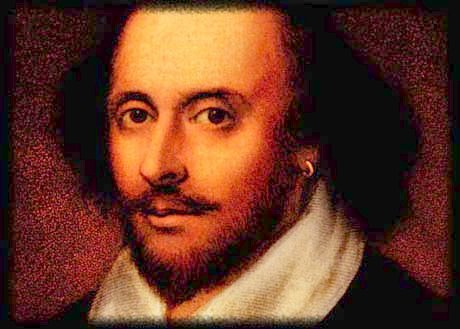 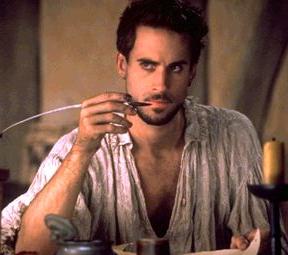 ELIZABETINSKO GLEDALIŠČETEATER GLOBE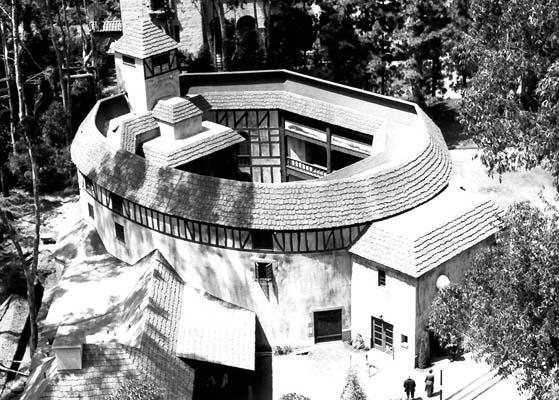 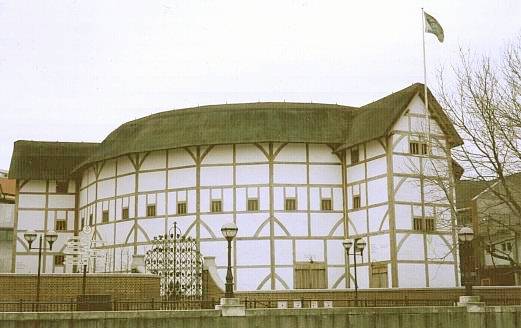 UPRIZORITVE SHAKESPEAROVIH DEL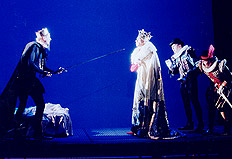 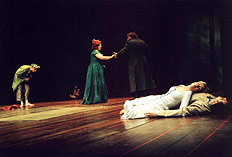 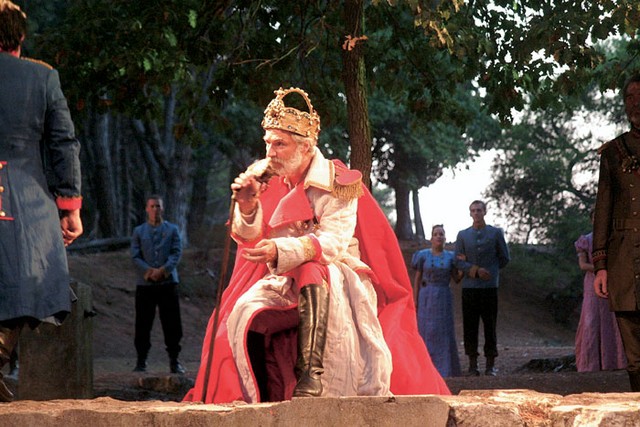 